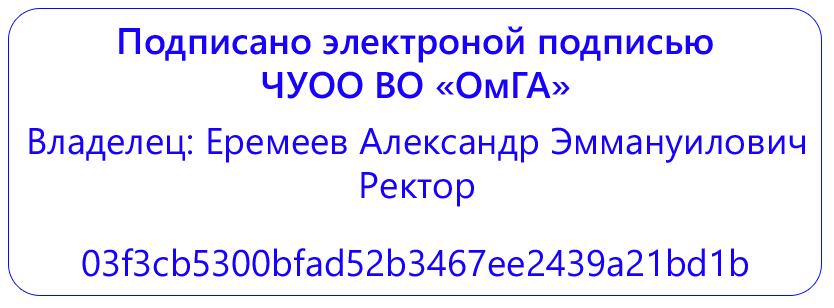 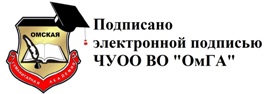 Частное учреждение образовательная организация высшего образования«Омская гуманитарная академия»Кафедра «Педагогики, психологии и социальной работы»ПРОГРАММАПРАКТИЧЕСКОЙ ПОДГОТОВКИПРОИЗВОДСТВЕННАЯ ПРАКТИКА (ПЕДАГОГИЧЕСКАЯ ПРАКТИКА)Б2.В.04(П)по основной профессиональной образовательной программе высшего образования – программе бакалавриата(программа академического бакалавриата)Направление подготовки 44.03.05 Педагогическое образование (с двумя профилями подготовки) (уровень бакалавриата)Направленность (профиль) программы «Начальное образование» и «Иностранный язык» (английский язык) Виды профессиональной деятельности: педагогическая (основной), исследовательскаяДля обучающихся:заочной формы обучения  2018  года набора соответственноОмск, 2023Составитель:к.ф.н., доцент кафедры ППиСР   М.А. БезденежныхПрограмма одобрена на заседании кафедры  «Педагогики, психологии и социальной работы»Протокол от 24.03.2023 г. № 8     Зав. кафедрой д.п.н., профессор Е. В. Лопанова СОДЕРЖАНИЕРабочая программа практической подготовки при реализации производственной практики составлена в соответствии с:- Федеральным законом Российской Федерации от 29.12.2012 № 273-ФЗ «Об образовании в Российской Федерации»;- Федеральным государственным образовательным стандартом высшего образования по направлению подготовки 44.03.05 Педагогическое образование (с двумя профилями подготовки) (уровень бакалавриата), утвержденного Приказом Минобрнауки России от 09.02.2016 № 91 (зарегистрирован в Минюсте России 11.01.2016 N 40536) (далее - ФГОС ВО, Федеральный государственный образовательный стандарт высшего образования);-	Порядком организации и осуществления образовательной деятельности по образовательным программам высшего образования - программам бакалавриата, программам специалитета, программам магистратуры, утвержденным приказом Министерства науки и высшего образования Российской Федерации от 06.04.2021 № 245 (зарегистрирован Минюстом России 13.08.2021, регистрационный № 64644, (далее - Порядок организации и осуществления образовательной деятельности по образовательным программам высшего образования).Рабочая программа практической подготовки составлена в соответствии с локальными нормативными актами ЧУОО ВО «Омская гуманитарная академия» (далее – Академия; ОмГА):- «Положением о порядке организации и осуществления образовательной деятельности по образовательным программам высшего образования - программам бакалавриата, программам магистратуры», одобренным на заседании Ученого совета от 28.02.2022 (протокол заседания № 7), Студенческого совета ОмГА от 28.02.2022 (протокол заседания № 8), утвержденным приказом ректора от 28.02.2022 № 23;- «Положением о практической подготовке обучающихся», одобренным на заседании Ученого совета от 28.09.2020 (протокол заседания № 2), Студенческого совета ОмГА от 28.09.2020 (протокол заседания № 2);- «Положением о порядке разработки и утверждения образовательных программ», одобренным на заседании Ученого совета от 28.02.2022 (протокол заседания № 7), Студенческого совета ОмГА от 28.02.2022 (протокол заседания № 8), утвержденным приказом ректора от 28.02.2022 № 23;- «Положением об обучении по индивидуальному учебному плану, в том числе, ускоренном обучении, студентов, осваивающих основные профессиональные образовательные программы высшего образования - программы бакалавриата, магистратуры», одобренным на заседании Ученого совета от 28.02.2022 (протокол заседания № 7), Студенческого совета ОмГА от 28.02.2022 (протокол заседания № 8), утвержденным приказом ректора от 28.02.2022 № 23;- «Положением о порядке разработки и утверждения адаптированных образовательных программ высшего образования – программ бакалавриата, программам магистратуры для лиц с ограниченными возможностями здоровья и инвалидов», одобренным на заседании Ученого совета от 28.02.2022 (протокол заседания № 7), Студенческого совета ОмГА от 28.02.2022 (протокол заседания № 8), утвержденным приказом ректора от 28.02.2022 № 23;-	учебным планом по основной профессиональной образовательной программе высшего образования – программе бакалавриата по направлению подготовки 44.03.05 «Педагогическое образование» (с двумя профилями подготовки)  (уровень бакалавриата), направленность (профиль) программы: «Начальное образование» и «Иностранный язык» (английский язык); форма обучения – заочная на 2023/2024 учебный год, утвержденного приказом ректора от 27.03.2023 № 51.Возможность внесения изменений и дополнений в разработанную Академией образовательную программу в части рабочей программы дисциплины Б2.В.03(П) «Производственная практика (педагогическая практика)»  в течение 2023/2024 учебного года:При реализации образовательной организацией основной профессиональной образовательной программы высшего образования - программы бакалавриата по направлению подготовки 44.03.05 «Педагогическое образование» (с двумя профилями подготовки) (уровень бакалавриата), направленность (профиль) программы  «Начальное образование» и «Иностранный язык» (английский язык) вид учебной деятельности – программа академического бакалавриата; виды профессиональной деятельности: педагогическая, исследовательская; очная и заочная формы обучения в соответствии с требованиями законодательства Российской Федерации в сфере образования, Уставом Академии, локальными нормативными актами образовательной организации при согласовании со всеми участниками образовательного процесса образовательная организация имеет право внести изменения и дополнения в разработанную ранее рабочую программу дисциплины «Производственная практика (педагогическая практика)» в течение 2023/2024 учебного года.Указание вида практики, способа ее проведенияВид практики: производственная практика Тип практики: педагогическая практикаФорма проведения практики: дискретноПеречень планируемых результатов обучения по дисциплине, соотнесенных с планируемыми  результатами освоения образовательной программы	В соответствии с требованиями Федерального государственного образовательного стандарта высшего образования по направлению подготовки 44.03.05 Педагогическое образование (с двумя профилями подготовки) (уровень бакалавриата), утвержденного Приказом Минобрнауки России от 09.02.2016 № 91 (зарегистрирован в Минюсте России 11.01.2016 N 40536), при разработке основной профессиональной образовательной программы (далее - ОПОП) бакалавриата определены возможности Академии в формировании компетенций выпускников.Процесс изучения дисциплины «Производственная  практика (педагогическая практика)» направлен на формирование следующих компетенций:  3. Указание места дисциплины в структуре образовательной программыПрактика  Б2.В.02 (П) «Производственная практика (педагогическая практика)»является дисциплиной вариативной части блока Б2. ПрактикиПроизводственная  практика в соответствии с учебным планом проводится:Очная форма обучения  - 4 курс, 7 семестрЗаочная форма обучения - 4 курс,8 семестр4. Объем дисциплины в зачетных единицах с указанием количества академических часов, выделенных на контактную работу обучающихся с преподавателем (по видам учебных занятий) и на самостоятельную работу обучающихсяОбъем учебной дисциплины – 6 зачетных единиц – 216 академических часов -  4 недели5. Содержание дисциплины, структурированное по темам (разделам) с указанием отведенного на них количества академических часов и видов учебных занятий5.1. Тематический план для очной  и заочной формы обученияПрактика предусматривает следующие формы организации учебного процесса: конференции (установочная и итоговая), консультации руководителя практики (по мере необходимости).Педагогическая практика может проводиться в профильных организациях, имеющих договор о сотрудничестве с Академией. Руководство практикой осуществляется преподавателями ОмГА и специалистами профильных организаций. Руководители практики назначаются приказом ректора. Для решения общих организационных вопросов руководителем практики от ОмГА проводятся конференции:Установочная конференция (первый учебный день практики) - обучающиеся получают Программу практики, проходят необходимый инструктаж, распределяются по базам прохождения практики, знакомятся с руководителями практики, уточняют с ними порядок работы;Итоговая конференция (последний учебный день практики) - зав. кафедрой, руководитель  практики на основании представленных каждым обучающимся отчетных документов проводит дифференцированный зачет (с оценкой).На итоговой конференции освещаются следующие вопросы:•	выступления обучающихся, прошедших практику (в виде докладов, заранее подготовленных отдельными обучающимися или группой);•	отчеты о результатах практики руководителей практики;•	обсуждение актуальных проблем производственной практики.В период практики обучающиеся выполняют следующие обязанности: Обучающийся обязан находиться на определенном для него руководителем рабочем месте и выполнять задания в соответствии с рабочим графиком (планом) проведения практики.Практикант выполняет все виды работ, предусмотренные планом практики, тщательно готовится к ним, проявляет организованность и дисциплинированность. Обучающийся подчиняется правилам внутреннего распорядка организации, на базе которой проводится практика, распоряжениям администрации и руководителей практики.В случае невыполнения требований, предъявляемых практиканту, обучающийся может быть отстранен от практики* ПримечаниеДля обучающихся по индивидуальному учебному плану:При разработке программы производственной  практики (тип «Педагогическая  практика») в соответствии с требованиями частей 6-8 статьи 13, статьи 30, пункта 3 части 1 статьи 34 Федерального закона Российской Федерации от 29.12.2012 № 273-ФЗ «Об образовании в Российской Федерации»; Положения о практике обучающихся, осваивающих основные профессиональные образовательные программы высшего образования, - объем практики в зачетных единицах и её продолжительность в неделях либо в академических или астрономических часах устанавливается образовательной организацией в соответствии с утвержденным индивидуальным учебным планом при освоении образовательной программы обучающимся, который имеет среднее профессиональное или высшее образование, и (или) обучается по образовательной программе высшего образования, и (или) имеет способности и (или) уровень развития, позволяющие освоить образовательную программу в более короткий срок по сравнению со сроком получения высшего образования по образовательной программе, установленным образовательной организацией в соответствии с ФГОС ВО (ускоренное обучение такого обучающегося по индивидуальному учебному плану в порядке, установленном локальным нормативным актом образовательной организации «Положение об обучении по индивидуальному учебному плану, в том числе ускоренном обучении, студентов, осваивающих основные профессиональные образовательные программы высшего образования - программы бакалавриата, магистратуры», одобренного на заседании Ученого совета от 28.08. 2017 (протокол заседания № 1), Студенческого совета ОмГА от 28.08.2017 (протокол заседания № 1), утвержденным приказом ректора от 28.08.2017 №37.Для обучающихся с ограниченными возможностями здоровья:При разработке адаптированной образовательной программы в части программы производственной  практики (тип «Педагогическая  практика»), а для инвалидов - индивидуальной программы реабилитации инвалида в части программы производственной  практики (тип «Педагогическая  практика») в соответствии с требованиями статьи 79 Федерального закона Российской Федерации от 29.12.2012 № 273-ФЗ «Об образовании в Российской Федерации»; федеральными и локальными нормативными актами, Уставом Академии образовательная организация устанавливает конкретное содержание программы производственной  практики (тип «Педагогическая  практика»)  и условия организации и проведения конкретной практики для обучающихся с ограниченными возможностями здоровья (при наличии факта зачисления таких обучающихся с учетом конкретных нозологий).Для лиц, зачисленных для продолжения обучения в соответствии с частью 5 статьи 5 Федерального закона от 05.05.2014 № 84-ФЗ «Об особенностях правового регулирования отношений в сфере образования в связи с принятием в Российскую Федерацию Республики Крым и образованием в составе Российской Федерации новых субъектов - Республики Крым и города федерального значения Севастополя и о внесении изменений в Федеральный закон «Об образовании в Российской Федерации»: При разработке программы производственной  практики (тип «Педагогическая  практика»)  в соответствии с требованиями частей 6-8 статьи 13, статьи 30, пункта 3 части 1 статьи 34 Федерального закона Российской Федерации от 29.12.2012 № 273-ФЗ «Об образовании в Российской Федерации»; Положения о практике обучающихся, осваивающих основные профессиональные образовательные программы высшего образования, - объем практики в зачетных единицах и ее продолжительность в неделях либо в академических или астрономических часах устанавливается образовательной организацией в соответствии с утвержденным индивидуальным учебным планом при освоении образовательной программы обучающимися, зачисленными для продолжения обучения в соответствии с частью 5 статьи 5 Федеральною закона от 05.05.2014 № 84-ФЗ «Об особенностях правового регулирования отношений в сфере образования в связи с принятием в Российскую Федерацию Республики Крым и образованием в составе Российской Федерации новых субъектов - Республики Крым и города федерального значения Севастополя и о внесении изменений в Федеральный закон «Об образовании в Российской Федерации», в течение установленного срока освоения основной профессиональной образовательной программы высшего образования - программы бакалавриата по направлению подготовки  44.03.01 «Педагогическое образование» (уровень бакалавриата) Направленность (профиль) программы «Начальное образование» с учетом курса, на который они зачислены (указанный срок может быть увеличен не более чем на один год по решению Академии, принятому на основании заявления обучающегося).6. Указание форм отчетности практической подготовки при реализации производственной практики (педагогическая практика)Промежуточная аттестация по учебной практике (практике  по получению первичных профессиональных умений и навыков) проводится в форме дифференцированного зачета (зачета с оценкой).По итогам практики каждый обучающийся оформляет и передает на кафедру отчет о прохождении практики в виде пакета документов, состав которого включает в себя:1)  Титульный лист (Приложение А). 2) Задание на практику (Приложение Б). 3)  Совместный рабочий график (план) проведения практики (Приложение В).4)  Содержание (наименования разделов отчета с указанием номеров страниц).5) Описание рабочего места.Необходимо привести общую характеристику профильной организации в целом, а также подразделения, в котором непосредственно проводится практика, описание должности и рабочего места, особенностей учебного процесса  и документооборота в подразделении, привести организационную структуру принимающей организации. 6) Основная часть отчета (учебно-методическая, научно-исследовательская). В этой части отчета необходимо подробно показать, каким образом студент решал поставленные перед ним задачи, в каких работах участвовал, и какое оборудование (и/или программное обеспечение), какие источники при этом использовал. 7)  Заключение. Содержит анализ результатов прохождения практики в виде кратких, четко сформулированных рекомендаций, оценок, обобщений и выводов; 8) Список использованных источников.9) Приложения (иллюстрации, таблицы, карты, текст вспомогательного характера). 10) Дневник практики (Приложение Г).11) Отзыв-характеристика руководителя практики от профильной организации (Приложение Д).Отчет о прохождении практики должен включать в себя развернутое изложение содержания работы практиканта и полученных им результатов. Рекомендуемый объём отчета: 20-30 страниц, включая приложения.Отчет о прохождении практики составляется на основе материалов, собранных и обработанных студентом в период практики.В отчете необходимо отразить:– общую характеристику компетенций и направлений работы образовательной организации;– организационную структуру образовательной организации;– данные о месте и роли кафедры в организации;– содержание и характер работы, проделанной студентом на практике:Анализ рабочей программы начального образования Психолого-педагогический паспорт классаТехнологическая карта уроков математики, русского языка, окружающего мира, литературного чтения, технологии (изобразительного искусства);Самоанализ каждого урока;Протокол родительского собрания;– выводы о том, в какой мере практика способствовала закреплению и углублению теоретических знаний и приобретению практических навыков.К отчету о прохождении практики прилагается заполненный дневник практики. Дневник заполняется студентом, его подписывает руководитель практики от организации, в которой проводилась практика. В дневнике должны быть изложены еженедельные записи о выполненных практикантом видах работ в период прохождения практики. Наблюдения руководителя практики от организации о работе студента, отмеченные им деловые качества, навыки, умения, отношение к работе отражается в Отзыве-характеристике руководителя практики от профильной организации.Отзыв заверяется печатью организации и подписью руководителя от профильной организации. Отзыв содержит рекомендуемую оценку по 4-балльной системе («отлично», «хорошо» «удовлетворительно», «неудовлетворительно»).Печатью организации заверяется также совместный рабочий график проведения практики. Процедура зашиты отчета включает в себя представление практикантом доклада о результатах прохождения практики с последующим обсуждением и ответами практиканта на вопросы преподавателя. Проведение подобной формы учебной работы направлено на реализацию двух основных задач:•	в результате непосредственного контакта с преподавателем практикант получает обратную связь, где он может понять и исправить свои ошибки, допущенные им в процессе всей работы;•	публичная защита способствует формированию навыков устной речи, выделению главного, подбору аргументов при отстаивании собственной точки зрения, умению быстро реагировать на поставленные преподавателем вопросы.7. Перечень основной и дополнительной учебной литературы, необходимой для освоения дисциплиныОсновная:Белова, Ю. В. Основы педагогического мастерства и развития профессиональной компетентности преподавателя : учебно-методическое пособие / Ю. В. Белова. — Саратов : Вузовское образование, 2018. — 123 c. — ISBN 978-5-4487-0139-9. — Текст : электронный // Электронно-библиотечная система IPR BOOKS : [сайт]. — URL: http://www.iprbookshop.ru/72352.htmlПодласый, И. П. Педагогика в 2 т. Том 2. Практическая педагогика в 2 книгах. Книга 1 : учебник для академического бакалавриата / И. П. Подласый. — 2-е изд., пер. и доп. — М. : Издательство Юрайт, 2018. — 491 с. — (Серия : Бакалавр. Академический курс). — ISBN 978-5-534-01975-9. — Режим доступа : www.biblio-online.ru/book/C4DC77D7-AE97-4FCC-90C9-213AF6824FC7.Подласый, И. П. Педагогика в 2 т. Том 2. Практическая педагогика в 2 книгах. Книга 2 : учебник для академического бакалавриата / И. П. Подласый. — 2-е изд., пер. и доп. — М. : Издательство Юрайт, 2018. — 318 с. — (Серия : Бакалавр. Академический курс). — ISBN 978-5-534-01977-3. — Режим доступа : www.biblio-online.ru/book/0E71B3EB-7865-48AC-ABF4-3A523D73E3E3.Методика обучения иностранному языку : учебник и практикум для академического бакалавриата / О. И. Трубицина [и др.] ; под ред. О. И. Трубициной. — М. : Издательство Юрайт, 2018. — 384 с. — (Серия : Образовательный процесс). — ISBN 978-5-534-09404-6. — Режим доступа : www.biblio-online.ru/book/D968D34F-16B7-41E0-941E-1E299287B3BB.Дополнительная:Максакова, В. И. Теория и методика воспитания младших школьников : учебник и практикум для академического бакалавриата / В. И. Максакова. — 2-е изд., испр. и доп. — М. : Издательство Юрайт, 2018. — 206 с. — (Серия : Образовательный процесс). — ISBN 978-5-534-06562-6. — Режим доступа : www.biblio-online.ru/book/8BFCAB45-C9A8-46C0-8213-9720759DCE4B.Дмитриев А.Е. Моделирование и реализация технологий формирования готовности учителя начальных классов к творческой педагогической деятельности [Электронный ресурс]/ Дмитриев А.Е.— Электрон. текстовые данные.— М.: Прометей, 2012.— 336 c.— Режим доступа: http://www.iprbookshop.ru/18588.— ЭБС «IPRbooks».  Ткаченко И.В. Профессиональный стандарт педагога [Электронный ресурс]: ступени психолого-педагогической и информационно-коммуникационной подготовки. Монография/ Ткаченко И.В., Лисицкая Л.Г.— Электрон. текстовые данные.— Армавир: Армавирская государственная педагогическая академия, 2014.— 113 c.— Режим доступа: http://www.iprbookshop.ru/54531.— ЭБС «IPRbooks»Перечень ресурсов информационно-телекоммуникационной сети «Интернет», необходимых для освоения дисциплиныЭБС IPRBooks  Режим доступа: http://www.iprbookshop.ruЭБС издательства «Юрайт» Режим доступа: http://biblio-online.ruЕдиное окно доступа к образовательным ресурсам. Режим доступа: http://window.edu.ru/Научная электронная библиотека e-library.ru Режим доступа: http://elibrary.ruРесурсы издательства Elsevier Режим доступа:  http://www.sciencedirect.comФедеральный портал «Российское образование» Режим доступа:  www.edu.ruЖурналы Кембриджского университета Режим доступа: http://journals.cambridge.orgЖурналы Оксфордского университета Режим доступа:  http://www.oxfordjoumals.orgСловари и энциклопедии на Академике Режим доступа: http://dic.academic.ru/Сайт Библиотеки по естественным наукам Российской академии наук. Режим доступа: http://www.benran.ruСайт Госкомстата РФ. Режим доступа: http://www.gks.ruСайт Российской государственной библиотеки. Режим доступа: http://diss.rsl.ruБазы данных по законодательству Российской Федерации. Режим доступа:  http://ru.spinform.ruКаждый обучающийся Омской гуманитарной академии в течение всего периода обучения обеспечен индивидуальным неограниченным доступом к электронно-библиотечной системе (электронной библиотеке) и к электроннойинформационно-образовательной среде Академии. Электронно-библиотечная система(электронная библиотека) и электронная информационно-образовательная среда обеспечивают возможность доступа обучающегося из любой точки, в которой имеетсядоступ к информационно-телекоммуникационной сети «Интернет», и отвечает техническим требованиям организации как на территорииорганизации, так и вне ее.Электронная информационно-образовательная среда Академии обеспечивает:доступ к учебным планам, рабочим программам дисциплин (модулей), практик, кизданиям электронных библиотечных систем и электронным образовательным ресурсам,указанным в рабочих программах;фиксацию хода образовательного процесса, результатов промежуточной аттестациии результатов освоения основной образовательной программы;проведение всех видов занятий, процедур оценки результатов обучения, реализациякоторых предусмотрена с применением электронного обучения, дистанционныхобразовательных технологий;формирование электронного портфолио обучающегося, в том числе сохранениеработ обучающегося, рецензий и оценок на эти работы со стороны любых участниковобразовательного процесса;взаимодействие между участниками образовательного процесса, в том числесинхронное и (или) асинхронное взаимодействие посредством сети «Интернет».8. Перечень информационных технологий, используемых при проведении практической подготовки, включая перечень программного обеспечения и информационных справочных системПри проведении установочной и итоговой конференций активно используется компьютерная техника для демонстрации компьютерных презентаций с помощью программы Microsoft Power Point, видеоматериалов, слайдов.В ходе представления докладов по итогам прохождения практики студенты представляют компьютерные презентации, подготовленные ими в часы самостоятельной работы.Электронная информационно-образовательная среда Академии, работающая на платформе LMS Moodle, обеспечивает:•	доступ к учебным планам, рабочим программам дисциплин (модулей), практик, к изданиям электронных библиотечных систем ( ЭБС IPRBooks, ЭБС Юрайт ) и электронным образовательным ресурсам, указанным в рабочих программах;•	фиксацию хода образовательного процесса, результатов промежуточной аттестации и результатов освоения программы магистратуры;•	проведение всех видов занятий, процедур оценки результатов обучения, реализация которых предусмотрена с применением электронного обучения, дистанционных образовательных технологий;•	формирование электронного портфолио обучающегося, в том числе сохранение работ обучающегося, рецензий и оценок на эти работы со стороны любых участников образовательного процесса;•	взаимодействие между участниками образовательного процесса, в том числе синхронное и (или) асинхронное взаимодействие посредством сети «Интернет».При осуществлении образовательного процесса по дисциплине используются следующие информационные технологии:•	сбор, хранение, систематизация и выдача учебной и научной информации;•	обработка текстовой, графической и эмпирической информации;•	подготовка, конструирование и презентация итогов исследовательской и аналитической деятельности;•	самостоятельный поиск дополнительного учебного и научного материала, с использованием поисковых систем и сайтов сети Интернет, электронных энциклопедий и баз данных;•	использование электронной почты преподавателями и обучающимися для рассылки информации, переписки и обсуждения учебных вопросов.•	компьютерное тестирование;•	демонстрация мультимедийных материалов.ПЕРЕЧЕНЬ ПРОГРАММНОГО ОБЕСПЕЧЕНИЯ•	MicrosoftWindows 10 Professional•	Microsoft Windows XP Professional SP3 •	Microsoft Office Professional 2007 Russian •	Cвободно распространяемый офисный пакет с открытым исходным кодом LibreOffice 6.0.3.2 Stable•	АнтивирусКасперского•	Cистема управления курсами LMS Русский Moodle 3KLПЕРЕЧЕНЬ ИНФОРМАЦИОННЫХ СПРАВОЧНЫХ СИСТЕМ•	Справочная правовая система «Консультант Плюс»•	Справочная правовая система «Гарант»9. Описание материально-технической базы, необходимой для проведения практической подготовкиВ соответствии с требованиями ФГОС ВО  Академия располагает материально-технической базой, соответствующей действующим противопожарным правилам и нормам и обеспечивающей проведение всех видов дисциплинарной и междисциплинарной подготовки, практической и научно-исследовательской работ обучающихся, предусмотренных учебным планом:учебные аудитории для проведения групповых и индивидуальных консультаций, текущего контроля и промежуточной аттестации; помещения для самостоятельной работы и помещения для хранения и профилактического обслуживания учебного оборудования. Помещения для самостоятельной работы обучающихся оснащены компьютерной техникой с возможностью подключения к сети "Интернет" и обеспечением доступа в электронную информационно-образовательную среду Академии;компьютерные классы, оборудованные мебелью, компьютерным оборудованием (с комплектом лицензионного программного обеспечения), видеопроекционным оборудованием, средствами звуковоспроизведения, и имеющие доступ к сети Интернет, информационно-образовательной среде Академии, электронно-библиотечной системе;библиотеку, имеющую рабочие места для студентов, оснащенные компьютерами (с комплектом лицензионного программного обеспечения), имеющими доступ к сети Интернет, информационно-образовательной среде Академии, электронно-библиотечной системе;специальные помещения укомплектованы специализированной мебелью и техническими средствами обучения, служащими для представления учебной информации большой аудитории.Каждый обучающийся в течение всего периода обучения обеспечен индивидуальным неограниченным доступом к электронно-библиотечной системе (электронной библиотеке) IprBooks (http://www.iprbookshop.ru/) и к электронной информационно-образовательной среде ОмГА. Электронно-библиотечная система (электронная библиотека) и электронная информационно-образовательная среда обеспечивают возможность доступа обучающегося из любой точки, в которой имеется доступ к информационно-телекоммуникационной сети "Интернет" (далее - сеть "Интернет"), как на территории Академии, так и вне ее.Электронно-библиотечная система (электронная библиотека) и электронная информационно-образовательная среда обеспечивает одновременный доступ не менее 25 процентов обучающихся по образовательной программе.Профильные образовательные организации, заключившие с Академией «Договор о совместной деятельности по проведению практик обучающихся», предоставляют базу для проведения практики в соответствии с Программой практики (обеспечивают обучающимся возможность пользования лабораториями, кабинетами, мастерскими, библиотекой, технической и другой документацией в подразделениях организации, необходимыми для успешного прохождения практики и выполнения индивидуальных заданий), предоставляют рабочие места и обеспечивают возможность ознакомления и работы с нормативными документами организации. Помещения на базе прохождения практики должны соответствовать действующим санитарным и противопожарным нормам, а также требованиям техники безопасности при проведении учебных работ.Обработку полученных массивов данных рекомендуется (по желанию обучающегося) осуществлять в лаборатории информационно-коммуникационных технологий (ауд. 302 учебного корпуса, расположенного по адресу г.Омск, ул. 4-я Челюскинцев, 2а), оснащенной компьютерной техникой, подключенной к локальной вычислительной сети Академии.Помещение для самостоятельной работы обучающихся (ауд. 219 учебного корпуса, расположенного по адресу г.Омск, ул. 4-я Челюскинцев, 2а) оснащено компьютерной техникой  с высокоскоростным подключением к сети «Интернет» и обеспечением доступа в электронную информационно-образовательную среду Академии.Помещение для проведения защиты отчетов о прохождении практики (ауд. 200 учебного корпуса, расположенного по адресу г.Омск, ул. 4-я Челюскинцев, 2а) оснащено интерактивной трибуной (включающей в себя системный блок персонального компьютера и сенсорный монитор), беспроводной клавиатурой, беспроводным манипулятором типа «мышь», мультимедийным проектором, настенным моторизованным экраном, активной акустической системой. 10. Особенности организации и проведения практической подготовки для инвалидов и лиц с ограниченными возможностями здоровьяПрактика для обучающихся с ограниченными возможностями здоровья и инвалидов проводится с учетом особенностей их психофизического развития, индивидуальных возможностей и состояния здоровья. Особенности прохождения практики инвалидами и лицами с ОВЗ определены в «Положении о практике обучающихся, осваивающих основные профессиональные образовательные программы высшего образования магистратуры и магистратуры» (протокол № 6  заседания Ученого совета ОмГА от 25 января 2016 г.).Выбор мест прохождения практик для инвалидов и лиц с ограниченными возможностями здоровья производится с учетом требований их доступности для данных обучающихся. При определении мест учебной и производственной практик для инвалидов и лиц с ограниченными возможностями здоровья учитываются рекомендации медико-социальной экспертизы, отраженные в индивидуальной программе реабилитации инвалида, относительно рекомендованных условий и видов труда. При необходимости для прохождения практик создаются специальные рабочие места в соответствии с характером нарушений, а также с учетом профессионального вида деятельности и характера труда, выполняемых студентом-инвалидом трудовых функций.Материально-технические условия прохождения практики обеспечивают возможность беспрепятственного доступа практикантов из числа лиц с ограниченными возможностями здоровья и инвалидов к специально оборудованным рабочим местам, а также в туалетные комнаты и другие помещения, а также их пребывание в указанных помещениях (в том числе наличие пандусов, поручней, расширенных дверных проемов, лифтов; при отсутствии лифтов рабочее место должно располагаться на первом этаже здания).Не допускается использование практиканта на должностях и работах, противопоказанных лицам с ограниченными возможностями и инвалидамФорма проведения текущей и промежуточной аттестации для студентов-инвалидов и лиц с ограниченными возможностями здоровья устанавливается с учетом индивидуальных психофизических особенностей (устно, письменно на бумаге, письменно на компьютере, в форме тестирования и т.п.). При необходимости студенту-инвалиду предоставляется дополнительное время для подготовки отчета по практике и его защиты на итоговой конференции.Приложение АКафедра Педагогики, психологии и социальной работыОТЧЕТО ПРАКТИЧЕСКОЙ ПОДГОТОВКЕ (ПРОИЗВОДСТВЕННАЯ ПРАКТИКА)Вид практики: Производственная практикаТип практики: Педагогическая практикаВыполнил(а):  ________________________                   Фамилия И.О.Направление подготовки:  44.03.05 Педагогическое образование (с двумя профилями подготовки) Направленность (профиль): «Начальное образование» и «Иностранный язык»Форма обучения: заочнаяРуководитель практики от ОмГА:_____________________________________Уч. степень, уч. звание, Фамилия И.О._____________________подписьМесто прохождения практики: (адрес, контактные телефоны):  ______________________________________________________________________________Руководитель принимающей организации:  ______________      _________________________________________________ подпись                     (должность, Ф.И.О., контактный телефон)
м.п.Омск,  20__Приложение БКафедра Педагогики, психологии и социальной работыЗадание для практической подготовки ( производственная практика)____________________________________________Фамилия, Имя, Отчество студента (-ки)Направление подготовки: «44.03.05 Педагогическое образование (с двумя профилями подготовки) »Направленность (профиль): «Начальное образование» и «Иностранный язык» (английский язык)Наименование практики: Педагогическая практикаИндивидуальные задания на практику:Изучить права и обязанности студентов во время прохождения практики. Результат: Оформление в «Дневнике практики» титульного листа. Договор.Погружение студентов в образовательную среду ОУ. Адаптация практикантов к профессионально-педагогическому взаимодействию с детьми, педагогами, администрацией школы. Изучение документации, используемой в работе учителя  ОУ.  Анализ ФГОСов, образовательной программы, ее элементов: планируемых  результатов  освоения обучающимися основной образовательной программы начального общего образования; программы формирования универсальных учебных действий у обучающихся на ступени начального общего образования; программы отдельных учебных предметов, курсов; программы духовно-нравственного развития, воспитания обучающихся на ступени начального общего образования; программы формирования культуры здорового и безопасного образа жизни; программы коррекционной работы; системы оценки достижения планируемых результатов освоения основной образовательной программы начального общего образования. Результат: краткая характеристика составляющих образовательной программы. На основе посещения учебных и дополнительных занятий выявить психолого-педагогические особенности класса, отдельных учащихся. Результат: Психолого-педагогический паспорт класса.Подготовка и проведение уроков математики. Результат: Технологическая карта урока математики. Самоанализ урока.Подготовка и проведение уроков русского языка. Результат: Технологическая карта урока русского языка. Самоанализ урока.Подготовка и проведение уроков литературного чтения. Результат: Технологическая карта урока литературного чтения. Самоанализ урока.Подготовка и проведение уроков окружающего мира. Результат: Технологическая карта урока по окружающему миру. Самоанализ урока.Подготовка и проведение уроков  технологии, изобразительного искусства. Результат: Технологическая карта урока технологии или ИЗО  (на выбор). Самоанализ урока.Организация и проведения родительского собрания. Результат: Протокол родительского собрания.Оформление дневника и подготовка отчета. Выступление на заключительной конференции по практике. Результат: Отчёт    по практике в установленной форме.Дата выдачи задания:     __.__.20__ г.Руководитель:  __________    Задание принял(а) к исполнению:  ___________Приложение ВЧастное  учреждение образовательная организация высшего образования «Омская гуманитарная академия»СОВМЕСТНЫЙ  РАБОЧИЙ ГРАФИК (ПЛАН) ПРОГРАММЫ ПРАКТИЧЕСКОЙПОДГОТОВКИ (ПРОИЗВОДСТВЕННАЯ ПРАКТИКА)ФИО студентаНаправление подготовки: 44.03.05 Педагогическое образование (с двумя профилями подготовки)Направленность (профиль): «Начальное образование» и «Иностранный язык» (английский язык)»Вид, тип практики: Педагогическая практикаРуководитель практики от Академии: ________________________________________Наименование профильной организации: ____________________________________Руководитель практики от профильной организации:  ________________________________                                       Заведующий кафедрой педагогики, психологии и социальной работы:/ Е.В. ЛопановаРуководитель практики от ЧУОО ВО «ОмГА»		 / ____________________Руководитель практики от профильной организации	/ ________________М.п.Приложение ГДНЕВНИК ПО ПРАКТИЧЕСКОЙ ПОДГОТОВКЕ(ПРОИЗВОДСТВЕННАЯ ПРАКТИКА)Подпись обучающегося ___________Приложение ДОТЗЫВ-ХАРАКТЕРИСТИКАСтудент (ка)____________________________________________________________курса, направления подготовки__________________________________ _________________________________________________ ЧУОО ВО «ОмГА»с «___» ____________________20___г.  по «___» ____________________20___г.проходил(а) практику в_______________________________________________ ___________________________________________________________________(адрес, наименование организации)В период практической подготовки при реализации производственной  практики студент(ка) выполнял(а) следующие виды деятельности: ______________________________________________________________________________________________________________________________________________________________________________________________________________________________________________________________________________________________________________________________________________________________В ходе практической подготовки при реализации производственной  практики обнаружил(а) следующие умения и навыки:____________________________________________________________________________________________________________________________________________________________________________________________________________________________________________________________________________________Характеристика учебного занятия, проведённого практикантом __________________________________________________________________________________________________________________________________________________________________________________________________________________________________________________________Замечания: _________________________________________________________________________________________________________________________________________________________________________________________________________________________________________________________________________________
Рекомендуемая оценка _________________________________________________
Руководитель практики от принимающей организации__________________подписьПодпись ____________________________________________________________________Должность, ФИО руководителя практики от организацииудостоверяю __________________   __________________________________________________           Подпись	                 Должность, ФИО должностного лица, удостоверившего подпись М.П.Приложение 5Договор о практической подготовке обучающихся, заключаемый между организацией, осуществляющей образовательную деятельность, и организацией, осуществляющей деятельность по профилю соответствующей образовательной программыг.Омск								"___"_____________20___г.		     Частное учреждение образовательная организация высшего образования «Омская гуманитарная академия»,								именуемое  в дальнейшем "Организация", в лице  Ректора					,действующего на основании 		Устава							,с одной стороны, и _____________________________________________________,именуем_____ в   дальнейшем    "Профильная   организация",    в      лице______________________________________________, действующего на основании______________________________________________________, с другой стороны,именуемые по отдельности "Сторона",   а вместе   - "Стороны",   заключилинастоящий Договор о нижеследующем.	1. Предмет Договора1.1. Предметом настоящего Договора является организация практической подготовки обучающихся (далее - практическая подготовка).1.2. Образовательная программа (программы), компоненты образовательной программы, при реализации которых организуется практическая подготовка, количество обучающихся, осваивающих соответствующие компоненты образовательной программы, сроки организации практической подготовки, согласуются Сторонами и являются неотъемлемой частью настоящего Договора (приложением 1).1.3. Реализация компонентов образовательной программы, согласованных Сторонами в приложении № 1 к настоящему Договору (далее - компоненты образовательной программы), осуществляется в помещениях Профильной организации, перечень которых согласуется Сторонами и является неотъемлемой частью настоящего Договора (приложение № 2).2. Права и обязанности Сторон2.1. Организация обязана:2.1.1 не позднее, чем за 10 рабочих дней до начала практической подготовки по каждому компоненту образовательной программы представить в Профильную организацию поименные списки обучающихся, осваивающих соответствующие компоненты образовательной программы посредством практической подготовки;2.1.2 назначить руководителя по практической подготовке от Организации, который:обеспечивает организацию образовательной деятельности в форме практической подготовки при реализации компонентов образовательной программы;организует участие обучающихся в выполнении определенных видов работ, связанных с будущей профессиональной деятельностью;оказывает методическую помощь обучающимся при выполнении определенных видов работ, связанных с будущей профессиональной деятельностью;несет ответственность совместно с ответственным работником Профильной организации за реализацию компонентов образовательной программы в форме практической подготовки, за жизнь и здоровье обучающихся и работников Организации, соблюдение ими правил противопожарной безопасности, правил охраны труда, техники безопасности и санитарно-эпидемиологических правил и гигиенических нормативов;2.1.3 при смене руководителя по практической подготовке в 2–х дневный срок сообщить об этом Профильной организации;2.1.4 установить виды учебной деятельности, практики и иные компоненты образовательной программы, осваиваемые обучающимися в форме практической подготовки, включая место, продолжительность и период их реализации;2.1.5 направить обучающихся в Профильную организацию для освоения компонентов образовательной программы в форме практической подготовки;2.1.6 _________________(иные обязанности Организации).2.2. Профильная организация обязана:2.2.1 создать условия для реализации компонентов образовательной программы в форме практической подготовки, предоставить оборудование и технические средства обучения в объеме, позволяющем выполнять определенные виды работ, связанные с будущей профессиональной деятельностью обучающихся;2.2.2 назначить ответственное лицо, соответствующее требованиям трудового законодательства Российской Федерации о допуске к педагогической деятельности, из числа работников Профильной организации, которое обеспечивает организацию реализации компонентов образовательной программы в форме практической подготовки со стороны Профильной организации;2.2.3 при смене лица, указанного в пункте  2.2.2, в 2-х дневный срок сообщить об этом Организации;2.2.4 обеспечить безопасные условия реализации компонентов образовательной программы в форме практической подготовки, выполнение правил противопожарной безопасности, правил охраны труда, техники безопасности и санитарно-эпидемиологических правил и гигиенических нормативов;2.2.5 проводить оценку условий труда на рабочих местах, используемых при реализации компонентов образовательной программы в форме практической подготовки, и сообщать руководителю Организации об условиях труда и требованиях охраны труда на рабочем месте;2.2.6 ознакомить обучающихся с правилами внутреннего трудового распорядка Профильной организации,_________________________________________________(указываются иные локальные нормативные_______________________________________________________________________;акты Профильной организации)2.2.7 провести инструктаж обучающихся по охране труда и технике безопасности и осуществлять надзор за соблюдением обучающимися правил техники безопасности;2.2.8 предоставить обучающимся и руководителю по практической подготовке от Организации возможность пользоваться помещениями Профильной организации, согласованными Сторонами (приложение № 2 к настоящему Договору), а также находящимися в них оборудованием и техническими средствами обучения;2.2.9 обо всех случаях нарушения обучающимися правил внутреннего трудового распорядка, охраны труда и техники безопасности сообщить руководителю по практической подготовке от Организации;2.2.10 _____________(иные обязанности Профильной организации).2.3. Организация имеет право:2.3.1 осуществлять контроль соответствия условий реализации компонентов образовательной программы в форме практической подготовки требованиям настоящего Договора;2.3.2 запрашивать информацию об организации практической подготовки, в том числе о качестве и объеме выполненных обучающимися работ, связанных с будущей профессиональной деятельностью;2.3.3 __________________(иные права Организации).2.4. Профильная организация имеет право:2.4.1 требовать от обучающихся соблюдения правил внутреннего трудового распорядка, охраны труда и техники безопасности, режима конфиденциальности, принятого в Профильной организации, предпринимать необходимые действия, направленные на предотвращение ситуации, способствующей разглашению конфиденциальной информации;2.4.2 в случае установления факта нарушения обучающимися своих обязанностей в период организации практической подготовки, режима конфиденциальности приостановить реализацию компонентов образовательной программы в форме практической подготовки в отношении конкретного обучающегося;2.4.3 ___________(иные права Профильной организации).3. Срок действия договора3.1. Настоящий Договор вступает в силу после его подписания и действует до полного исполнения Сторонами обязательств.4. Заключительные положения4.1. Все споры, возникающие между Сторонами по настоящему Договору, разрешаются Сторонами в порядке, установленном законодательством Российской Федерации.4.2. Изменение настоящего Договора осуществляется по соглашению Сторон в письменной форме в виде дополнительных соглашений к настоящему Договору, которые являются его неотъемлемой частью.4.3. Настоящий Договор составлен в двух экземплярах, по одному для каждой из Сторон. Все экземпляры имеют одинаковую юридическую силу.Адреса, реквизиты и подписи СторонПриложение 7Образец заявления для прохождения производственной практики  ЗАЯВЛЕНИЕ о практической подготовке обучающихсяПрошу направить для прохождения программы в форме практической подготовки при реализации производственной практики (педагогической практики) в ___________________________________________________________________________________________________________________________________Даю свое согласие на прохождение практики вне места жительства (места пребывания в период освоения образовательной программы)(для обучающихся, проходящих практику вне места жительства г. Омск /места пребывания в период освоения образовательной программы г. Омск)Для обучающихся, проходящих практику в г. Омск, согласие не требуется .Контактная информация:_______ _____________________________________и назначить руководителем практики от ОмГА:__________________________________________________________________(Ф.И.О., должность преподавателя)Руководителем практики от профильной организации:__________________________________________________________________(Ф.И.О., должность руководителя практики)Обучающийся ____________________________				                         ___________Ф.И.О. (полностью) 									               (подпись)Руководитель практики				__________________________	___________(Ф.И.О., должность преподавателя)							                 (подпись)Зав. кафедрой__________________________	                                                       ___________(Ф.И.О., должность)							                                                      (подпись)______________дата (за 14 дней до прохождения практики)1Наименование дисциплины2Перечень планируемых результатов обучения по дисциплине, соотнесенных с планируемыми результатами освоения образовательной программы3Указание места дисциплины в структуре образовательной программы4Объем дисциплины в зачетных единицах с указанием количества академических часов, выделенных на контактную работу обучающихся с преподавателем (по видам учебных занятий) и на самостоятельную работу обучающихся5Содержание дисциплины, структурированное по темам (разделам) с указанием отведенного на них количества академических часов и видов учебных занятий6Перечень учебно-методического обеспечения для самостоятельной работы обучающихся по дисциплине7Перечень основной и дополнительной учебной литературы, необходимой для освоения дисциплины8Перечень ресурсов информационно-телекоммуникационной сети «Интернет», необходимых для освоения дисциплины9Методические указания для обучающихся по освоению дисциплины10Перечень информационных технологий, используемых при осуществлении образовательного процесса по дисциплине, включая перечень программного обеспечения и информационных справочных систем11Описание материально-технической базы, необходимой для осуществления образовательного процесса по дисциплинеРезультаты освоения ОПОП (содержание компетенции)Код компетенцииПеречень планируемых результатов обучения по дисциплинеГотовностью к профессиональной деятельности в соответствии с нормативно-правовыми актами сферы образованияОПК-4Знать:Особенности развития современного образования: тенденции, перспективы; нормативно-правовые документы в области образования.Уметь:использовать знания нормативно-правовых документов в области образования в профессиональной деятельности;оперировать юридическими понятиями и категориями в сфере образования;Владетьнормативно-правовой базой в сфере образования;практикой осуществления профессиональной деятельности в соответствии с нормативно-правовыми документами в сфере образования.Готовностью к психолого-педагогическому сопровождению учебно-воспитательного процессаОПК-3Знать авторские теории педагогического сопровождения учебно-воспитательного процесса.особенности учебно-воспитательного процесса на конкретной образовательной ступени конкретного образовательного учреждения. Уметь осуществлять анализ учебного материала, определять структуру и содержание учебных занятий при реализации учебных программ базовых и элективных курсов; выстраивать педагогическое сопровождение учебно-воспитательного процесса. Владеть современными (авторскими) формами организации педагогического сопровождения учебно-воспитательного процесса.современными методиками и технологиями, методами  диагностирования достижений обучающихся для обеспечения качества учебно-воспитательного процесса; способами осуществления психолого-педагогической поддержки и осуществления сопровождения учебно-воспитательного процесса.Готовностью сознавать социальную значимость своей будущей профессии, обладать мотивацией к осуществлению профессиональной деятельностиОПК-1Знать: сущность и специфику профессиональной педагогической деятельности;принципы и основы социальной значимости своей будущей профессииУметь: вычленять и анализировать педагогические явления, объяснять их и намечать возможные пути решения;использовать технологии мотивации осуществления профессиональной деятельностиВладеть:современными технологиями обучения и воспитания для эффективной организации целостного педагогического процесса;мотивационными техниками  профессиональной деятельностиСпособностью осуществлять обучение, воспитание и развитие с учетом социальных, возрастных, психофизических и индивидуальных особенностей, в том числе особых образовательных потребностей обучающихсяОПК-2Знать: основы педагогики и психологии;особенности возрастного развития личности:общие особенности построения процесса обучения с учетом социальных, возрастных, психофизических и индивидуальных особенностей, в том числе особых образовательных потребностей обучающихся. Уметь: планировать и осуществлять образовательно-воспитательный процесс с различными возрастными категориями обучающихся;учитывать особенности возрастного и индивидуального развития обучающихся;выстраивать педагогически оправданные взаимодействия  обучающихся различных социально-демографических групп.Владеть: навыками осуществления образовательно-воспитательного процесса с учетом возрастных особенностей обучающихся.способами создания условий для развития обучающихся  с учетом социальных, возрастных, психофизических и индивидуальных особенностей, в том числе особых образовательных потребностей обучающихсяВладением основами профессиональной этики и речевой культурыОПК-5Знать:  основы устной и письменной речи;основы профессиональной этики и речевой культурыосновы конфликтологии;особенности словесного метода обучения и воспитания;основы этики и эстетики.Уметь:правильно строить речевые клише для осуществления педагогического взаимодействия;проводить беседы, диспуты, дискуссии;находить рациональные способы разрешения конфликтных ситуаций. Владеть: навыками эффективного речевого общения;основами профессиональной этики и речевой культурыосновными педагогическими техниками (речь, мимика, жесты).Готовностью  к обеспечению охраны жизни и здоровья обучающихсяОПК-6Знать:механизмы сохранения здоровья обучающихся и влияния факторов окружающей среды на состояние их здоровья.принципы, правила и требования безопасного поведения, защиты от опасностей обучающихся в различных видах деятельности и чрезвычайных ситуациях разного характера.Уметь:оценивать психическое и физическое состояние обучающихся, учитывать их индивидуальные и возрастные особенности развития в процессе воспитания и обучения.организовать учебно-воспитательный  процесс с использованием здоровьесберегающих технологий, внеурочную деятельность, направленную на формирование здорового образа жизни.Владеть:методами комплексной оценки состояния здоровья.системой практических умений и навыков, обеспечивающих сохранение и укрепление здоровья обучающихся.способностью к коммуникации в устной и письменной формах на русском и иностранном языках для решения задач межличностного и межкультурного взаимодействияОК-4Знать:принципы коммуникации в устной и письменной формах на русском и иностранном языках;основы межличностного и межкультурного взаимодействия.Уметь:пользоваться профессионально значимыми жанрами устной и письменной речи;решать задачи межличностного взаимодействия.Владеть:грамотной, логически верно и аргументировано построенной устной речью; грамотной, логически верно и аргументировано построенной письменной речью.Способностью работать в команде, толерантно воспринимать социальные, культурные и личностные различияОК-5Знать:правила конструктивного общения, способы выхода из конфликтных ситуаций;правила работы в группе, команде; Уметь: работать в команде; конструктивно взаимодействовать в ситуациях сотрудничества, учитывая позицию собеседника, социальные, культурные и личностные различия; Владеть:Навыками конструктивного общенияспособами работы в команде, толерантно воспринимая социальные, культурные и личностные различияСпособностью использовать приемы оказания первой помощи, методы защиты в условиях чрезвычайных ситуацийОК-9Знать:методы и приемы самопомощи, взаимопомощи и доврачебной помощи в ЧС природного, техногенного, социального и биолого-социального характера; методы транспортировки пораженных и больных;Основы ухода за больнымиУметь:Использовать все виды аптечек для оказания самопомощи, взаимопомощи и доврачебной помощи;Пользоваться простейшими средствами индивидуальной защиты;Осуществлять различные виды транспортировки пораженных и больныхВладеть:Приемами оказания доврачебной помощи при травмах;Приемами оказания помощи в очаге бактериологического, химического или радиационного поражения;Приемами простейших средств защиты.ПК-4; способностью осуществлять педагогическое сопровождение социализации и профессионального самоопределения обучающихсяПК-5Знать: -сущности социализации, задач, механизмов и стадий; закономерностей и факторов социализации; средств социального воспитания. -специфику социально-педагогической деятельности; форм методов и средств социально-педагогической деятельности; особенностей осуществления педагогического сопровождения процессов социализации обучающихся. -деятельность педагога по разным направлениям (педагогическое, психологическое, социальное, индивидуально-консультирующее и организационно-координирующее); традиционные и инновационные формы и методы воспитательной работы; правовые нормы социально-педагогической деятельности. Уметь: - проводить анализ теоретических источников и выделять специфику педагогического сопровождения процессов социализации обучающихся; определять концептуальные основы социально-педагогического сопровождения; образовательного процесса в условиях организации деятельности обучающихся.- выстраивать модель социального взаимодействия субъектов воспитания и обучения школы и социума для подготовки к решению практических жизненных задач; Владеть:- методиками и технологиями осуществления воспитательного процесса; методиками, позволяющими диагностировать интересы и запросы обучающихся и их родителей в организации их деятельности-  навыками работы с основными научными понятиями, категориями, способами осуществления, социально педагогического сопровождения воспитанников в процессе социализации; методиками и технологиями осуществления воспитательного процесса.- способами осуществления процесса социализации воспитанника; методиками, позволяющими диагностировать интересы и запросы обучающихся и их родителей в организации их деятельностиГотовностью реализовывать образовательные программы по учебному предмету в соответствии с требованиями образовательных стандартовПК-1Знать:- предмет педагогики, основные категории, в которых он определяется, ведущие концепции обучения и воспитания;- образовательные программы по учебному предмету в соответствии с требованиями образовательных стандартовУметь:- структурировать педагогическую информацию разного плана, включать ее в систему уже имеющихся знаний;- использовать в педагогической деятельности образовательные программы по учебному предмету в соответствии с требованиями образовательных стандартовВладеть:  - методами и приёмами самообразования с целью использования передового педагогического опыта- навыками реализации образовательных программ по учебному предмету в соответствии с требованиями образовательных стандартовГотовностью  к взаимодействию с участниками образовательного процессаПК-6Знать:сущность педагогического общения; основы организации работы в коллективе (командной работы)Уметь:вести диалог и добиваться успеха в процессе коммуникации; устанавливать и поддерживать конструктивные отношения с коллегами, соотносить личные и групповые интересы, проявлять терпимость к иным взглядам и точкам зренияВладеть:основными коммуникативными навыками, способами установления контактов и поддержания взаимодействия, обеспечивающими успешную работу в коллективе;опытом работы в коллективе (в команде), навыками оценки совместной работы, уточнения дальнейших действий и т.д.).способностью использовать возможности образовательной среды для достижения личностных, метапредметных и предметных результатов обучения и обеспечения качества учебно-воспитательного процесса средствами преподаваемого учебного предметаПК-4Знать: основные способы достижения личностных, метапредметных и предметных результатов обучениятеорию преподавания учебных предметов   для различных категорий обучающихся;факторы, определяющие эффективность учебно-воспитательного процесса;способы оценки качества учебно-воспитательного процессаУметь:эффективно осуществлять учебно-воспитательный процесс в различными категориями обучающихся;рационально использовать методы, средства и формы воспитания и обучения;использовать основные положения и достижения смежных наук для повышения качества учебно-воспитательного процесса.Владеть:навыками создания образовательной среды для повышения качества учебно-воспитательного процесса на основе межпредметных связей;навыками анализа результатов осуществления учебно-воспитательного процесса с различными категориями обучающихся.Способностью использовать современные методы и технологии обучения и диагностики ПК-2Знать:теоретико-методологические основы разработки современных методов диагностирования достижений обучающихся и воспитанников; сущность современных образовательных технологий, в том числе и информационных, критерии оценки качества учебно-воспитательного процесса при разработке и реализации учебных программ базовых и элективных курсов; особенности учебно-воспитательного процесса.Уметь:применять современные методы диагностирования достижений обучающихся и воспитанников в дидактическом и воспитательном процессе; осуществлять анализ учебного материала при реализации учебных программ базовых и элективных курсов;определять структуру и содержание учебных занятий с учащимися  при реализации учебных программ базовых и элективных курсов.Владеть:способами диагностирования достижений обучающихся и воспитанников в учебном и воспитательном процессе, современными технологиями обучения и воспитания для эффективной организации целостного педагогического процессаСпособностью решать задачи воспитания и духовно-нравственного развития обучающихся в учебной и внеучебной деятельностиПК-3Знать:задачи воспитания и духовно-нравственного развития обучающихся в учебной и внеучебной деятельности;способы решения задач воспитания и духовно-нравственного развития обучающихся в учебной и внеучебной деятельностиУметь: вычленять и анализировать задачи воспитания и духовно-нравственного развития обучающихся в учебной и внеучебной деятельности;решать задачи воспитания и духовно-нравственного развития обучающихся в учебной и внеучебной деятельностиВладеть:современными технологиями обучения и воспитания для эффективной организации целостного педагогического процессаспособами воспитания и духовно-нравственного развития обучающихся в учебной и внеучебной деятельностиспособностью организовывать сотрудничество обучающихся, поддерживать активность и инициативность, самостоятельность обучающихся, развивать их творческие способностиПК-7Знать:методы и способы организации сотрудничества обучающихся и воспитанников, сущность педагогического общения, способы развития активности, инициативности и их творческих способностейУметь:устанавливать и поддерживать активность и инициативность обучающихся и воспитанников, развивать их творческие способностиобщаться, вести диалог и добиваться успеха в процессе коммуникации;эффективно организовать сотрудничество обучающихся, их самостоятельную работу, поддерживать активность и инициативу в процессе взаимодействия, проявлять толерантность к иным точкам зрения.определять пути, способы, стратегии для организации сотрудничества обучающихся и воспитанников.Владеть:в целом организаторскими и коммуникативными навыками для развития и поддержания активности, инициативности и творческих способностей обучающихся, организации сотрудничества обучающихся и воспитанников.навыками и способами организации деятельности обучающихся для поддержания их совместного взаимодействия, обеспечивающее сотрудничество и успешную работу в коллективе; опытом работы в коллективе (в команде).Способностью руководить учебно-исследовательской деятельностью обучающихсяПК-12Знать историю и перспективы педагогической науки и системы образования;основы учебно-исследовательской деятельности обучающихся Уметь осуществлять рефлексию своей профессионально-педагогической деятельности;руководить учебно-исследовательской деятельностью обучающихсяВладетьметодикой организации научно-исследовательской деятельности в области педагогики;методикой организации научно-исследовательской деятельности обучающихся.КоддисциплиныНаименованиедисциплиныСодержательно-логические связиСодержательно-логические связиКоды форми-руемых компе-тенцийКоддисциплиныНаименованиедисциплиныНаименование дисциплин, практикНаименование дисциплин, практикКоды форми-руемых компе-тенцийКоддисциплиныНаименованиедисциплинына которые опирается содержание данной учебной дисциплиныдля которых содержание данной учебной дисциплины является опоройКоды форми-руемых компе-тенцийБ2.В.02 (П)Практика по получению профессиональных умений и опыта профессиональной деятельностиУспешное освоение дисциплин «Педагогика», «Педагогическая психология»,«Педагогическая этика», «Педагогика и психология начального образования», практика по получению первичных профессиональных умений и навыков, в  том числе умений и навыков научно-исследовательской деятельностиПроизводственная (преддипломная) практикаОПК-4; ОК-5; ОПК-3; ОПК-1; ОК-9; ОПК-5; ОПК-2; ОПК-6; ОК-4; ПК-5; ПК-4; ПК-6; ПК-7; ПК-1; ПК-2; ПК-3; ПК-12Наименование и содержание этапаПродолжительностьПродолжительностьПродолжительностьНаименование и содержание этапаРабочих днейАкад. часовВ том числе часыконтактной работыОсновной этапПроведение установочной конференции, в ходе которой:
• ставятся цели и задачи практики;
• излагаются основные направления деятельности студентов;
• выдаются индивидуальные задания, подлежащие обязательному выполнению в ходе практики;2• вручается пакет документации по практике;
• объясняется порядок прохождения практики, требования к  оформлению и порядок представления отчетной документации руководителям практики;
• представляется график консультаций и посещения групповыми руководителями организаций, на базе которых проводится практика;• осуществляется распределение студентов на практику в соответствии с заключенными договорами;
• доводятся до сведения права и обязанности студента-практиканта;
• происходит представление руководителя практики19Подготовка студентов к практике:
• чтение лекций по наиболее сложным и актуальным проблемам теории и практики, в свете подготовки студентов к практике;
• проведение индивидуальных и групповых консультаций.Подготовка групповых руководителей практики:
• проведение административного совещания;
• проведение инструктивно-методических занятийОбщее знакомство с организацией, на базе которой проводится практика:
• представление коллегам по работе; 
• инструктаж по технике безопасности;
• инструктаж на рабочем месте;
• изучение документации, функциональных обязанностей, информационного и материального обеспечения19Работа студента-практиканта в соответствии с тематическим планом с учетом индивидуальных заданий:Тема 1. Изучение документации, используемой в работе учителя. Анализ рабочей программы начального образования327Тема 2. Наблюдение за классным коллективом. Составление психолого-педагогического паспорта класса.436Тема 3.  Подготовка и проведение уроков математики, русского языка, литературного чтения, окружающего мира, технологии (изобразительного искусства)12108Тема 4.  Организация и проведение родительского собрания218Заключительный этапПодготовка, оформление и представление студентами отчетной документации по практике
По окончании практики студент представляет на кафедру:• отчет о практике, заверенный руководителем организации, где студент проходил практику и содержащий информацию об организации или подразделении, где студент проходил практику в соответствии со своей специализацией, информацию о результатах прохождения практики, а также их анализ и обобщение; • дневник практики, заверенный руководителем организации, где студент проходил практику;• подробную характеристику о прохождении практики и выполнении ее программы, подписанную руководителем практики;192• все виды материалов, подготовленные студентом в соответствии с индивидуальным заданием и заверенные руководителем практики.Подготовка к защите и защита студентами отчетов о прохождении практикиПодведение итогов практики
• подготовка руководителями практики отчетов о результатах прохождения практики;
• обсуждение результатов прохождения практики на заседании кафедрыЗащита отчета по практикеИтого (с защитой отчета)242164Частное учреждение образовательная организация высшего образования
«Омская гуманитарная академия»№Сроки проведенияПланируемые работы1.Конкретные даты из индивидуального плана студентаИзучение документации, используемой в работе учителя  ОУ.  Составление  краткой  характеристики составляющих образовательной программы. 2.Посещение учебных и дополнительных занятий,  выявление  психолого-педагогических особенностей класса, отдельных учащихся. Составление психолого-педагогического паспорта класса.3.Подготовка и проведение уроков. Составление технологических  карт. Самоанализ уроков.4.Организация и проведения родительского собрания. Составление протокола  родительского собрания.5.Оформление дневника и подготовка отчета. 6.Выступление на заключительной конференции по практике. №ДатаВид деятельностиПодпись руководителя практики профильной организациио выполнении123456789101112Профильнаяорганизация:Организация:____________________________(полное наименование)Адрес:________________________________________________(наименование должности, фамилия, имя, отчество (при наличии)М.П. (при наличии)Частное учреждение образовательная организация высшего образования «Омская гуманитарная академия»,(полное наименование)Адрес: 644105, г.Омск, ул. 4 Челюскинцев,2А,                __________________________________________(наименование должности, фамилия, имя, отчество (при наличии)М.П. (при наличии)